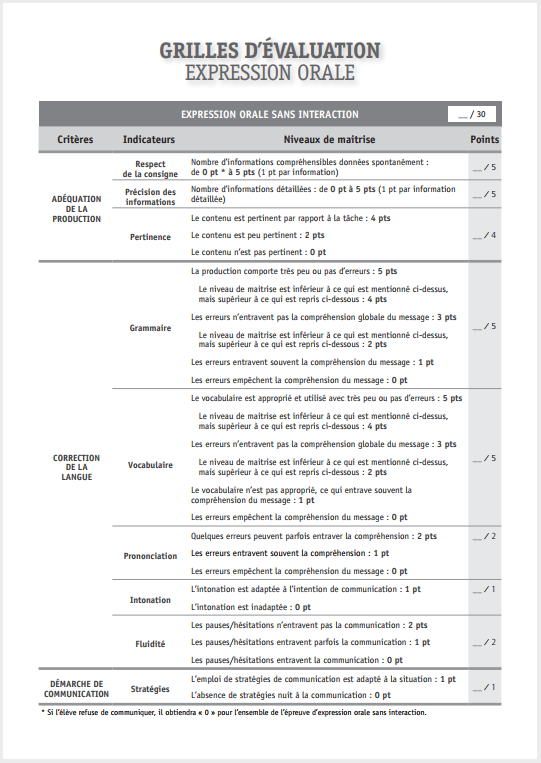 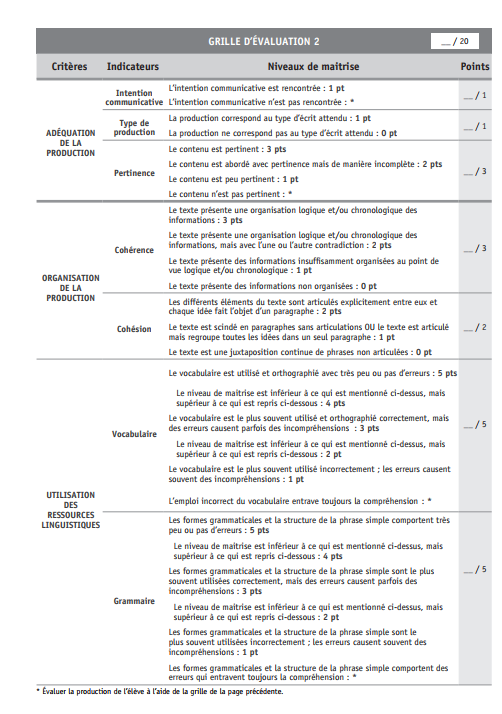 Séquence de cours – Néerlandais : Over vrije tijd – Niveau A2-     EOSI + extension vers une EEAttention, cette séquence, tout en travaillant principalement les stratégies de l’expression orale sans interaction, met en évidence des aspects de différenciation sans toutefois viser l’exhaustivité. Il ne s'agit pas d'une séquence « clé sur porte » mais plutôt de pistes à explorer que vous pourrez ensuite transférer avec vos propres séquences et ressources.Compétence visée :Expression Orale Sans Interaction ‒ Niveau A2- (+ Processus cognitifs liés à la production)Parler pour informerObjectifs communicatifs : à la fin de cette séquence, mes élèves seront capables de…En expression orale sans interaction :donner des informations sur leurs activités de temps libre oralement (quelques sports, quelques hobbies, quelques corvées)La situation de communicationPistes pour différencierContexte :Tu passes une dizaine de jours chez ton ami néerlandophone à Volendam.  Vous discutez de vos activités de temps libre.Tâche :Tu prends la parole pendant 1 minute/ 1 minute 30 et tu informes ton ami sur tes activités de temps libre du vendredi soir au dimanche soir.Consigne :Veille à donner 8 informations complètesmentionner les moments pour chaque activitéLes consignesLangue : proposer la situation de communication en français ou en néerlandais.Présentation : adapter le document « situation de communication » (police, mise en page) en fonction du public et/ou des types de troubles d’apprentissage. Les tâches /activités : Type de production attendue : Offrir aux élèves la possibilité de prendre la parole devant la classe ou de s’enregistrer voire réaliser une vidéoPour cheminer, veiller aux …MatérielMatérielPistes pour différencierPistes pour différencierLe manuel ou le dossier préparé par vos soinsOutils numériques choisis :Wooclap (à créer suivre un tuto en ligne pour les novices)LearningApps.org (à créer ou utiliser l’existant proposé)Padlet pour une sorte de « brainstorming » (à créer)Tuto sous forme de Genial.ly = rappel (ou pas) de l’heure en néerlandais 4’55https://www.youtube.com/watch?v=3f0ioA-KreILe manuel ou le dossier préparé par vos soinsOutils numériques choisis :Wooclap (à créer suivre un tuto en ligne pour les novices)LearningApps.org (à créer ou utiliser l’existant proposé)Padlet pour une sorte de « brainstorming » (à créer)Tuto sous forme de Genial.ly = rappel (ou pas) de l’heure en néerlandais 4’55https://www.youtube.com/watch?v=3f0ioA-KreILes supportsNature : possibilité de consulter le dossier en ligne et veiller à fournir une copie papier pour laisser des traces dans le coursPrésentation : adapter le document (police, mise en page) en fonction du public et/ou des types de troubles d’apprentissage présents.Quantité de documents à traiter : la feuille de route + les exercices en ligne ++ le manuel ou le dossier préparé + la grille de l’évaluation de l’EO SI (CE1D juin 2020)Les supportsNature : possibilité de consulter le dossier en ligne et veiller à fournir une copie papier pour laisser des traces dans le coursPrésentation : adapter le document (police, mise en page) en fonction du public et/ou des types de troubles d’apprentissage présents.Quantité de documents à traiter : la feuille de route + les exercices en ligne ++ le manuel ou le dossier préparé + la grille de l’évaluation de l’EO SI (CE1D juin 2020)Activités Pistes pour différencier Pistes pour différencierPour démarrer, tenir compte…du nombre d’élèvesdu local du local Informatique (éventuellement avec TBI) - à réserver selon l’organisation de l’établissement -             Conditions de réalisation :Travail collaboratif : proposer aux élèves de travailler en duos/trios 1 x de manière aléatoire1 x selon les besoins1 x en visant l’intelligence collective             Conditions de réalisation :Travail collaboratif : proposer aux élèves de travailler en duos/trios 1 x de manière aléatoire1 x selon les besoins1 x en visant l’intelligence collectiveÉtape 1Pour cette Étape 1, réserver le local informatique où les élèves pourront travailler par moment en solo ou en duo (selon le nombre de PC à disposition) ou prévoir des tablettes si votre établissement en disposeDistribuer la feuille de route de la séquence de cours : Présenter Le thème et la compétence viséeLe modèle de tâche finale viséeLes notions utiles et nécessaires à la réalisation de la tâche finalePhotocopier la feuille de route pour chaque élève (laisser des traces)+ 1 x en A3 à afficher en classe   pour les distraitsFaire éventuellement surligner au fluo le thème travaillé et la compétence entrainée pour la tâche finalePhotocopier la feuille de route pour chaque élève (laisser des traces)+ 1 x en A3 à afficher en classe   pour les distraitsFaire éventuellement surligner au fluo le thème travaillé et la compétence entrainée pour la tâche finaleÉtape 2Présenter le thème de la séquence « Over vrije tijd ».  A l’aide de l’application « wooclap », les élèves notent les activités de temps libre qui leur passent par la tête : ils écrivent ces mots en français ou en néerlandais s’ils connaissent le mot1 minute en solo5 à 8 minutes de mise en communA l’aide de l’application suivante :https://learningapps.org/10382452et donc du jeu proposé, les élèves (re)découvrent les mots en néerlandais pour quelques activités de temps libre => le but est de déterminer s’il s’agit d’un sport ou d’un hobby2 minutes en solo ou en duo (selon le nombre de PC à disposition !  Il est possible de faire réaliser l’exercice via leur smartphone)Revenir en groupe et à l’aide d’un nouveau wooclap, faire nommer des activités de temps libre en néerlandais2 minutes en solo ou en duo (selon le nombre de PC à disposition !  Il est possible de faire réaliser l’exercice via leur smartphone)5 à 8 minutes de mise en communÀ partir d’une « Compréhension à la Lecture » comme accroche en version papier (voir manuel ou photocopie d’un texte pas trop long choisi par vos soins) comprenant l’apport des ressources lexicales et grammaticales nécessaires (à savoir : quelques sports, loisirs, quelques corvées + l’OTT & les différentes façon d’exprimer ce que l’on aime ou pas)En solo : faire souligner le nom des activités que l’élève comprend déjàEn duo/trio : autoriser un moment d’échange sur les activités que les élèves connaissent ou ne connaissent pas encoreRevenir en grand groupe pour un échange : avoir désigné un porte-parole pour donner X mots en néerlandais afin de préparer les ressources lexicalesLe moment est venu d’installer ou de réactiver les ressources lexicales et grammaticales utiles grâce à des exercices via LearningApps pour s’entrainer et évaluer sa maitrise du vocabulairede la conjugaison au présent (révision)Donner le lien/code Wooclap Distinguer ce qui est sportif et détente sans oublier quelques corvées si elles ressortent et si pas, les faire émerger.Montrer le nuage de mots pour la mise en communEnvoyer le lien LearningAppsTravail collaboratif : proposer aux élèves de travailler en duos/triosDonner le lien/code WooclapTravail collaboratif : proposer aux élèves de travailler en duos/triosMontrer le nuage de mots Travail collaboratif : proposer aux élèves de travailler en duos/triosNoter au tableau ou Projeter au tableau le résultat via un TBI ou simplement via un projecteur et le PC mais alors viser une animation dynamique dans la mesure de vos possibilités !Pour amplifier les ressources lexicales, en duo/trio, proposer des exercices en ligne via LearningApps.Les activités Statut : (tous les élèves n’ont peut-être pas besoin de réaliser tous les exercices proposés !) :un parcours obligatoire pour ceux qui en ont besoinun parcours facultatif (possibilité pour certains de sauter des étapes)Envoyer les liens LearningApps et vérifier que chacun/chaque groupe les a bien reçus !Donner le lien/code Wooclap Distinguer ce qui est sportif et détente sans oublier quelques corvées si elles ressortent et si pas, les faire émerger.Montrer le nuage de mots pour la mise en communEnvoyer le lien LearningAppsTravail collaboratif : proposer aux élèves de travailler en duos/triosDonner le lien/code WooclapTravail collaboratif : proposer aux élèves de travailler en duos/triosMontrer le nuage de mots Travail collaboratif : proposer aux élèves de travailler en duos/triosNoter au tableau ou Projeter au tableau le résultat via un TBI ou simplement via un projecteur et le PC mais alors viser une animation dynamique dans la mesure de vos possibilités !Pour amplifier les ressources lexicales, en duo/trio, proposer des exercices en ligne via LearningApps.Les activités Statut : (tous les élèves n’ont peut-être pas besoin de réaliser tous les exercices proposés !) :un parcours obligatoire pour ceux qui en ont besoinun parcours facultatif (possibilité pour certains de sauter des étapes)Envoyer les liens LearningApps et vérifier que chacun/chaque groupe les a bien reçus !Pour préparer les parcours, voici une liste d’exercices qui aideront à faire des choix selon les besoins des duos/trios :Via LearningApps.org, les élèves s’entrainent sur :des noms de sportshttps://learningapps.org/2740454audition d’activitéshttps://learningapps.org/10972238des noms d’activités de détente => Hobby’s voor iedereen:              https://learningapps.org/2193169la conjugaison à l’OTTPage 7 = le crayon  7 étapeshttps://learningapps.org/3335788
Page 18 = classer les verbes conjugués « feu vert/feu rouge »https://learningapps.org/10026771Page 6 = à quelle personne ?https://learningapps.org/3335755Page 16 = Pronoms Personnels sujetshttps://learningapps.org/5615359Pages 1, 6, 8, 9, 14 = apparier/associer des formes verbales en français avec le néerlandais https://learningapps.org/3010937https://learningapps.org/3010898https://learningapps.org/3010917https://learningapps.org/3041088https://learningapps.org/3041063
Wat doe je graag?https://learningapps.org/10383583Wat doen ze?https://learningapps.org/9875752https://learningapps.org/4710867Mijn dagindeling :https://learningapps.org/2123915Condition de réalisation Travail collaboratif : en binômes ou trinômes selon les besoins de ces sous-groupes,Les activités Statut : certains élèves suivent un parcours obligatoire et d’autres un parcours facultatif,Les supportsNature :  les exercices sont proposés en ligne sous différents aspects : visuel/auditifCondition de réalisation Travail collaboratif : en binômes ou trinômes selon les besoins de ces sous-groupes,Les activités Statut : certains élèves suivent un parcours obligatoire et d’autres un parcours facultatif,Les supportsNature :  les exercices sont proposés en ligne sous différents aspects : visuel/auditifÉtape 4Échanges oraux  afficher au tableau la question suivante :Wat doe je graag en wat doe je niet graag in je vrije tijd?Prof et 2 élèves pour démarrerEn duo/trio pour s’entrainer = 5’ à 8’  chacun raconte à l’autre : donner (5 informations maximum)En solo devant la classe (éventuellement soutenu par son binôme/groupe)Les supports Nature : Afficher la question au tableau (dire, lire et mimer la question pour aller à la rencontre des auditifs, visuels et kinesthésiques)la poser à deux élèves pour donner un exemple de ce qui est attenduLes conditions de réalisationTravail collaboratif : laisser parler en duo/trio avant de faire passer quelques élèves en solo devant la classe voire en duo/trio pour soutenir celui qui est plus anxieux de prendre la parole (dans ce cas il est question de différencier par l’aide)!Evaluation par les pairs : les élèves qui écoutent celui qui prend la parole pourraient compléter un tableau comme proposé ci-après (implication de tous) : .Étape 5Structuration & consolidationRappel via le manuel ou le cours préparé (laisser une trace dans le cours de l’élève)des mots utiles et nécessairesde l’OTT et de la structure de la phrase ( + l’inversion)pour pouvoir demander et donner des informations sur les activités de temps libreRappel des différents moments d’une journée et des heures :via un « Padlet », les élèves  notent le nom néerlandais des moments de la journée : vous ajustez en direct si nécessaire  veillez à imprimer la page pour laisser une trace dans le cours et de manière à ce que les élèves puissent utiliser les moments de la journée pour donner des informations sur leurs activités de temps libre !via le manuel ou le cours préparé, s’assurer que chaque élève est capable de dire l’heure à laquelle il/elle fait quelque chose : soit cette notion est à voir, soit elle a été vue  annoncer ce qui sera à travailler via « LearningApps », l’élève découvre ou retravaille l’heure en néerlandais = prévoir 2 parcours et sélectionner les liens adéquatsIdées pour le Padlet (à créer) :La tâche/les activités Statut : (tous les élèves n’ont peut-être pas besoin de réaliser tous les exercices proposés !) : un parcours obligatoire pour ceux qui en ont besoinun parcours facultatif (possibilité pour certains de sauter des étapes)Pour préparer les parcours, voici une liste d’exercices qui aideront à faire des choix selon les besoins des duos/trios :les élèves s’entrainent sur :l’heureTUTO = NT2 – apprendre le néerlandais – Exprimer l’heure (durée = 4’55)https://www.youtube.com/watch?v=3f0ioA-KreIl’heure :https://learningapps.org/6933574https://learningapps.org/4554613les jours :apparier fr/néerlhttps://learningapps.org/6395617apparier à l’aveuglehttps://learningapps.org/6400135auditionhttps://learningapps.org/5441403L’heure : les moments du matinhttps://learningapps.org/1996345la conjugaison à l’OTTPage 2 = le jeu du millionnairehttps://learningapps.org/2358879Page 1 = Verbes à traduire et à conjuguer dans des phrases !https://learningapps.org/1343379Les conditions de réalisation Travail collaboratif  dans le sens où les élèves travaillent en binôme ou en trinôme selon les besoins de ces sous-groupes,Les tâches/activités Statut : dans le sens où certains suivent un parcours obligatoire et d’autres un parcours facultatif,Les supportsNature : dans le sens où les exercices sont proposés en ligne sous différents aspects : visuel/auditifÉtape 6Structuration & consolidationRappel via le manuel ou le cours préparé (laisser une trace dans le cours de l’élève)les moments de la journéel’heurepour outiller l’élève à dire quand il réalise ses activités de temps libreÉtape 7Préparation d’un entrainement à l’Expression Orale Sans Interaction : Contexte :Tu passes une dizaine de jours chez ton ami néerlandophone à Volendam.  Vous discutez de vos activités de temps libre.Tâche :Tu prends la parole pendant 1 minute/ 1 minute 30 et tu informes ton ami sur tes activités de temps libre du vendredi soir au dimanche soir.Consigne :Veille à donner 8 informations complètesmentionner les moments pour chaque activité Organiser des duos/trios :pour prendre connaissance du contexte et de la tâchepour préparer un plan sous forme de mots-clés : les moments de la journée et les activités de temps librepour s’entrainer à prendre la parole en néerlandais en sous-groupePrévoir une grille critériée afin d’entrainer les élèves à la façon dont ils seront évalués en EO SI : par exemple celle du CE1D de juin 2020 (voir format A4 à la page 13).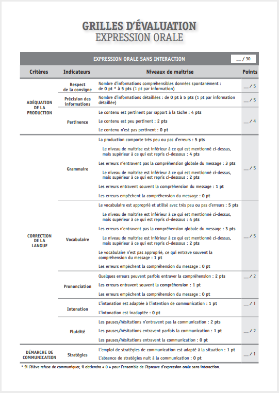 Annoncer le jour où chaque élève sera évalué (EV. Formative) en EO SI en réalisant une tâche similaire mais pas identique à celle préparée en duo/trio.Les conditions de réalisationTravail collaboratif : proposer aux élèves de travailler en duos/triosEn duo/trio, chaque élève…Accompagnement /autonomie : Vous passez de duo/trio en duo/trio afin d’entendre ce qu’ils échangentde repérer qui peut travailler en autonomie et qui a besoin d’aide  Evaluation par les pairs : lors de l’évaluation, chaque élève pourrait recevoir une tâche d’écoute et compléter un tableau comme proposé ci-après (implication de tous) : Idées pour l’EO SI à évaluerContexte 1 :Tu es à la côte pour une semaine et tu as rejoint tes amis néerlandophones.  Vous échangez au sujet activités de détente durant les vacances.Tâche 1 :Tu prends la parole pendant 1 minute/ 1 minute 30 et tu informes tes amis sur tes activités de détente quand tu es à la côte.Consigne :Veille à donner 8 informations complètesmentionner les moments pour chaque activitéContexte 2 :Chaque année à la Toussaint, tu passes une semaine avec ta famille dans un camping dans les Ardennes.  Tu as rejoint tes amis néerlandophones au bord de la rivière.  Vous échangez au sujet activités de détente durant le séjour.Tâche 2 :Tu prends la parole pendant 1 minute/ 1 minute 30 et tu informes tes amis sur tes activités de détente dans le camping et dans la région.Consigne :Veille à donner 8 informations complètesmentionner les moments pour chaque activitéContexte 3 :C’est mardi soir et tu es en appel vidéo avec ton ami néerlandophone.  Il termine de t’expliquer avec enthousiasme son programme de mercredi après l’école.Tâche 3 :Tu prends la parole pendant 1 minute/ 1 minute 30 et tu l’informes à ton tour sur tes activités de détente de mercredi après l’école.Consigne :Veille à donner 8 informations complètesmentionner les moments pour chaque activitéFeuille de route Thème : Les activités de temps libre  Over vrije tijdÀ l’issue de la séquence, tu seras capable dedonner des informations sur tes activités de temps libre oralement (quelques sports, quelques hobbies, quelques corvées)Exemple de tâche en entrainement :Tu auras besoin deconnaitre le nom de certains sports, de certaines activités de détente et de certaines corvées en néerlandaisle nom des jours de la semaine, des moment de la journée et l’heurepourvoir exprimer ce que tu aimes (bien) et ce que je n’aime pas comme activités de temps librepouvoir t’exprimer au présentPour entrainer ta mémoire, tu iras t’exercer dans…Pour t’entrainer à prendre la parole lors d’une Expression Orale Sans Interaction (EO SI), veille à :Exemples de supports pour dresser le plan de tes idées en néerlandais:.Séquence de cours – Néerlandais : Over vrije tijd – Niveau A2-      suite de l’EOSI vers une EEAttention, cette séquence, tout en travaillant principalement les stratégies de l’expression écrite, met en évidence des aspects de différenciation sans toutefois viser l’exhaustivité. Il ne s'agit pas d'une séquence « clé sur porte » mais plutôt de pistes à explorer que vous pourrez ensuite transférer avec vos propres séquences et ressources.Compétence visée :Expression Écrite ‒ Niveau A2- (+ Processus cognitifs liés à la production)Écrire pour informerObjectifs communicatifs : à la fin de cette séquence, mes élèves seront capables de…En expression écrite :donner des informations sur leurs activités de temps libre par écrit (quelques sports, quelques hobbies, quelques corvées)La situation de communicationPistes pour différencierContexte :Une amie néerlandophone et toi échangez quelques messages au sujet de vos activités de temps libre.Tâche :Tu rédiges un message de 30 à 40 mots et tu informes ton amie sur tes activités de temps libre du vendredi soir.Consigne :Veille à donner 6 informations complètes,mentionner les moments pour chaque activité.Les consignesLangue : proposer la situation de communication en français ou en néerlandais.Présentation : adapter le document « situation de communication » (police, mise en page) en fonction du public et/ou des types de troubles d’apprentissage. Les tâches /activités : Type de production attendue : offrir aux élèves la possibilité d’écrire le message sur papier avec un modèle de canevas de message ou d’écrire et vous envoyer réellement un message via une application de votre choix (de plus en plus de professeurs créent des groupes de classes en ligne).Pour cheminer, mettre à disposition des élèves les …MatérielPistes pour différencierLa séquence de cours précédente pour donner des informations sur les activités de temps libre oralement (quelques sports, quelques hobbies, quelques corvées).Les supportsQuantité de documents à traiter : la feuille de route + le cours + la grille de l’évaluation de l’EE (CE1D juin 2020)ActivitésConseils / Pistes pour différencierÉtape 1Préparation d’un entrainement à l’Expression Écrite : Contexte :Une amie néerlandophone et toi échangez quelques messages au sujet de vos activités de temps libre.Tâche :Tu rédiges un message de 30 à 40 mots et tu informes ton amie sur tes activités de temps libre du vendredi soir.Consigne :Veille à donner 6 informations complètes,mentionner les moments pour chaque activité.Organiser des duos/trios :pour prendre connaissance du contexte et de la tâchepour préparer un plan sous forme de mots-clés : les moments de la journée et les activités de temps librepour s’entrainer à  écrire en néerlandais en sous-groupePrévoir une grille critériée afin d’entrainer les élèves à la façon dont ils seront évalués en EE : par exemple celle du CE1D de juin 2020 (voir format A4 à la page 22 ).Les conditions de réalisation :  Travail collaboratif : proposer aux élèves de travailler en duos/triosEn duo/trio, chaque élève…Accompagnement /autonomie : Vous passez de duo/trio en duo/trio afin d’entendre ce qu’ils échangentde repérer qui peut travailler en autonomie et qui a besoin d’aide  Evaluation par les pairs : une fois les brouillons réalisés, afficher les productions au mur et demander aux duos/trios d’aller coller des post-it sur 4 ou 6 autres productions en mentionnant :Étape 2Après avoir corrigé les différentes productions, proposer un échange :sur ce qui s’est bien passésur ce qui est à éviter de manière à élaborer une fiche outil qui servira aussi bien à la préparation d’une expression orale qu’à la préparation d’une expression écrite.Le moment est venu d’annoncer le jour de l’évaluation formative de l’EE en réalisant une tâche similaire mais pas identique à celle préparée en duo/trio.Idées :Quand je prends la parole, je veille à :PlanifierExécuterM’assurer de la compréhension du message par le(s) destinataires(s)Remédier aux éventuelles incompréhensionsQuand je rédige un texte, je veille à :PlanifierExécuterRelire ma production Remédier Idée pour l’EE à évaluerContexte :Ton cousin néerlandophone et toi échangez quelques messages au sujet de vos activités de temps libre de cette année.  C’est à ton tour d’écrire !Tâche :Tu rédiges un message de 30 à 40 mots et tu informes ton cousin sur tes activités de temps libre du mercredi après l’école.Consigne :Veille à donner 6 informations complètes,mentionner les moments pour chaque activité.Feuille de route (suite et fin)Thème : Les activités de temps libre  Over vrije tijd                          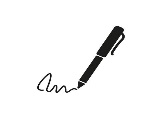 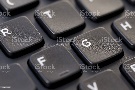 À l’issue de la séquence, tu seras capable dedonner des informations sur tes activités de temps libre par écrit (quelques sports, quelques hobbies, quelques corvées)Exemple de tâche en entrainement :Tu as besoin deconnaitre le nom de certains sports, de certaines activités de détente et de certaines corvées en néerlandaisle nom des jours de la semaine, des moment de la journée et l’heurepourvoir exprimer ce que tu aimes (bien) et ce que je n’aime pas comme activités de temps librepouvoir t’exprimer au présentPour t’aider si nécessaire, tu iras dans…Pour t’entrainer à rédiger en néerlandais, veille à :Exemples de supports pour dresser le plan de tes idées en néerlandais :Exemples de supports pour rédiger ton brouillon et ensuite recopier ton texte au propre :